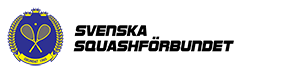 U19 Team Coach - befattningsbeskrivning U19 Team Coachen ingår i organisationen för Elit och Landslag och är ansvarig för planering och organisation av träningsläger och förberedelser med det svenska laget till U19 europeiska lagmästerskapet. (U19 Team Coachen kan vara tillika Förbundskapten för seniorerna)De huvudsakliga arbetsuppgifterna är: U19 Team Coachen skall vara närvarande som tränare på 3-5 nationella läger (fredag kväll till söndag eftermiddag) under en säsong. Datum för dessa läger kommer att fastställas i Svenska Squash förbundets aktivitetskalender och bör ordnas med en hall där banor tillhandahålls till förmånligt pris.U19 Team Coachen kommer att kommunicera med alla berörda före varje läger, ber om bekräftelse av deltagande minst en vecka innan själva lägret och kommer att samordna ett schema med de nationella tränarna och programansvarige. U19 Team Coachen kommer att ersättas enligt avtal för varje läger plus eventuella kostnader. En räkning ska skickas till förbundet direkt efter varje läger. Efter varje läger ska U19 Coachen samordna med de nationella tränarna och programansvarige och skicka en rapport till spelaren och andra berörda parter.U19 Team Coachen ska följa med och leda juniorspelarna vid de tävlingar och läger som beslutats. U19 Team Coachen är ansvarig, under alla tidpunkter, för varje spelare. U19 Team Coachen ansvarar för att alla spelare skall uppträda korrekt och ansvarsfullt, och följa de regler som gäller för tävlandet. Juniorlandslaget ska uppträda som goda ambassadörer för Sverige, både på och utanför banan. U19 Team Coachen ska vara en kvalificerad tränare och genomgått WSFs level 2 kurs eller motsvarande.  Vidare bör U19 Team Coachen genomgått första hjälpen kurs eller motsvarande. U19 Team Coachen ska ha god och regelbunden kommunikation med de nationella tränarna, spelare och deras tränare, och ta ett aktivt intresse i alla spelare under säsongen. Goda relationer bör utvecklas med andra tränare och klubbar som är relevanta för gruppen och en U19 Team Coach bör vara medvetna om eventuella spelare att tänka på för framtiden. U19 Team Coachen kommer att ha regelbunden kommunikation med programansvarige för Elit och landslags samt se till att både han och förbundet hålls à jour med identifiering av spelare och processen att förbereda spelarna för respektive mästerskap/aktivitet.Uppdraget som U19 Team Coachen på Europeiska lagmästerskapen U19 och andra tävlingar sker enligt avtal och årlig budgetplan. Kostnader vid träningsläger och mästerskap/tävlingar ersätts mot inlämnade av originalkvitton. Kommunikation är den viktigaste delen av att vara U19 Team Coach. Sökande till positionen som U19 Team Coach måste ha lämplig kommunikations- och organisationsförmåga, stort ansvarstagande och en stor förståelse för och vara delaktig i förbundets Elitutvecklingsplan 2025 – Squash mot världstoppen och medaljer.//Elit och Landslags Kommittén